20-26 ноября — Неделя борьбы с антимикробной резистентностьюАнтибиотики – рецептурный препарат, «назначать» их самим себе при вирусах бессмысленно и опасно для здоровья.Острые респираторные вирусные инфекции вызываются вирусами. А антибиотики – антимикробные препараты, созданные для борьбы с бактериями.Кроме того, не стоит забывать, что антибиотики, как и все лекарственные препараты, обладают спектром нежелательных побочных реакций. В неопытных руках могут приводить к аллергическим реакциям, даже к анафилактическому шоку.Антибиотики – рецептурный препарат, назначить его может только врач.Нерациональное назначение и применение антимикробных препаратов приводит к устойчивости бактерий и, при возникновении бактериального заболевания, тот антибиотик, который назначался нерационально, может не подействовать.Не занимайтесь самолечением и будьте здоровы!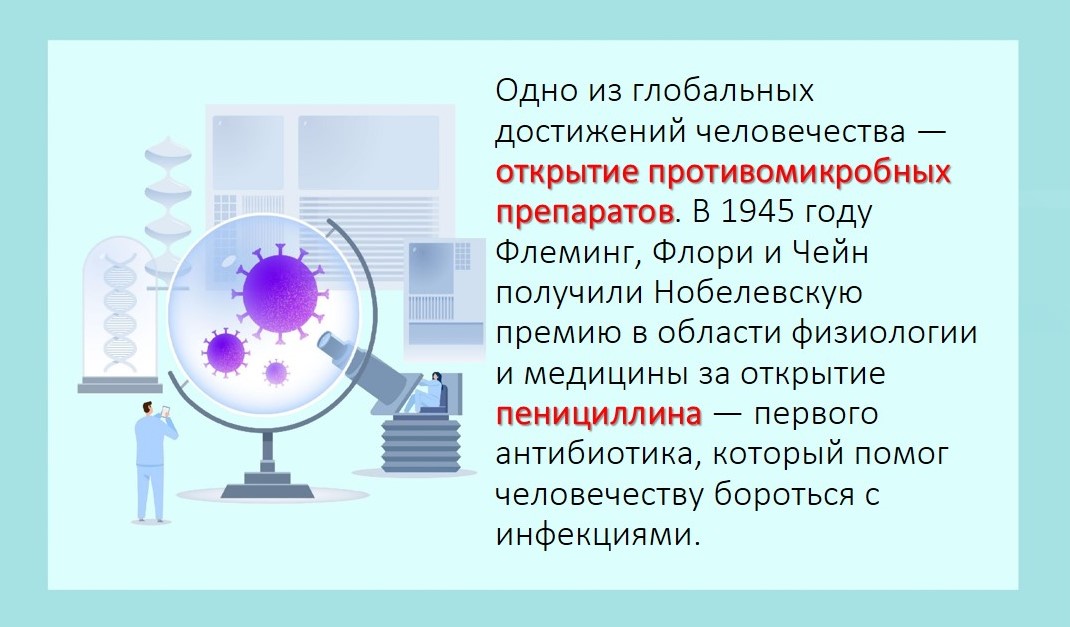 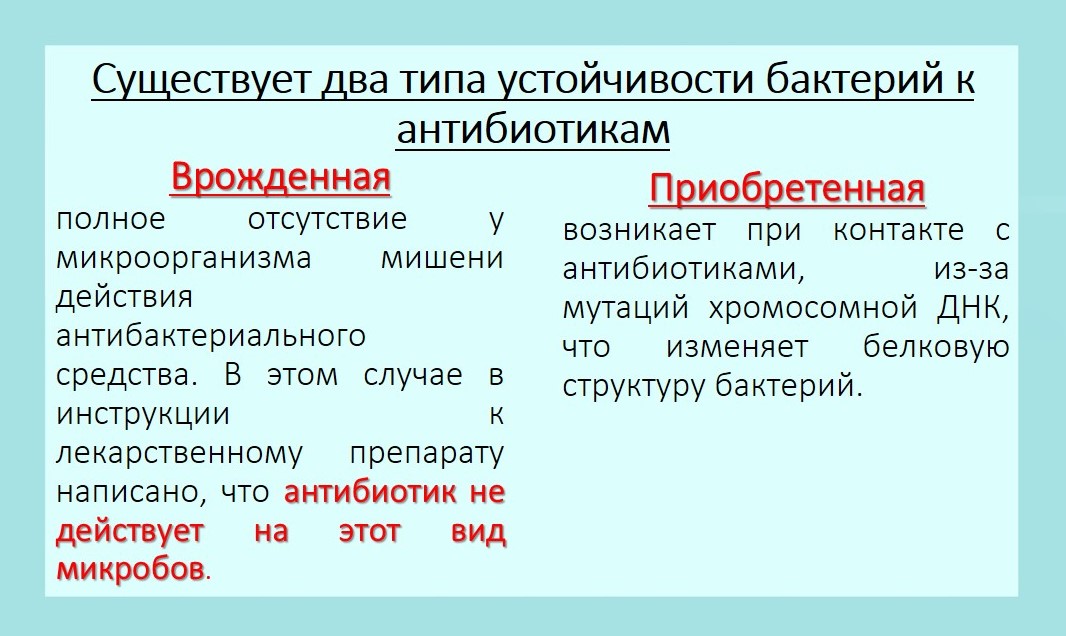 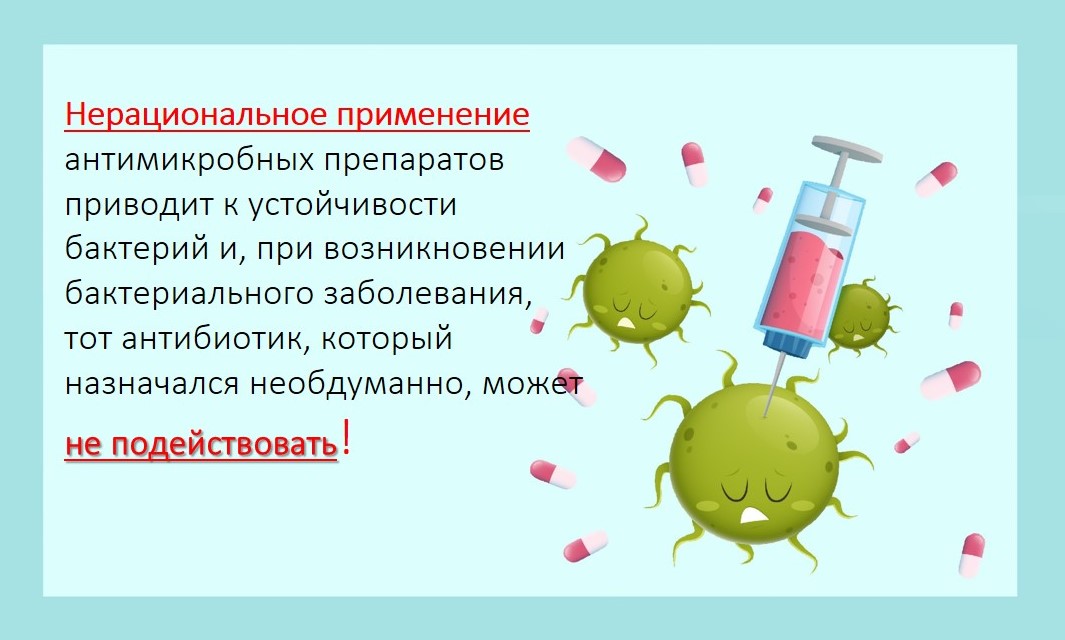 